小学一年级拼音测试卷（四）
　
　四、我会用"○"圈出三拼音节。（8分）
　　yuǎn       duō       quàn       suǒ      xuě      tiɑn
　　jiānɡ     lonɡ       shuo       jiǎ      zhɑnɡ    nuǎn
　五、我能把音节补充完整。（8分）
　　l-üè→(    )     r-(  )-ɑn→ruɑn    h-u-ó→(     )
　　q-ǘn→(    )    (  )-inɡ→minɡ     x-ü-ǎn→(      )
　　ch-én→(      )     ɡ-u-（      ）→ɡuànɡ
　　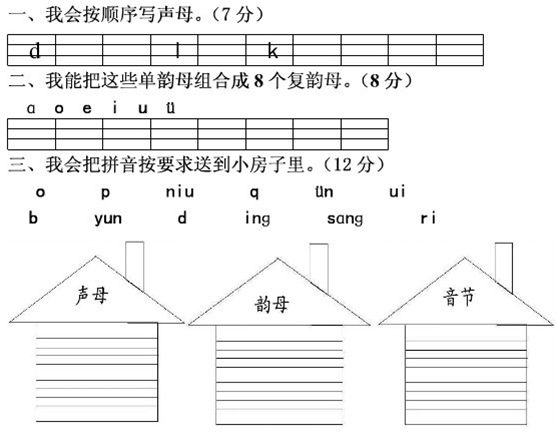 六、我会连。（10分）

七、我会给下面的音节加上声调。（6分）
　　水牛 shui niu       天桥 tiɑn qiɑo     水田 shui tiɑn
　　飞机 fei ji         左右 zuo you      六朵云 liu duo yun　　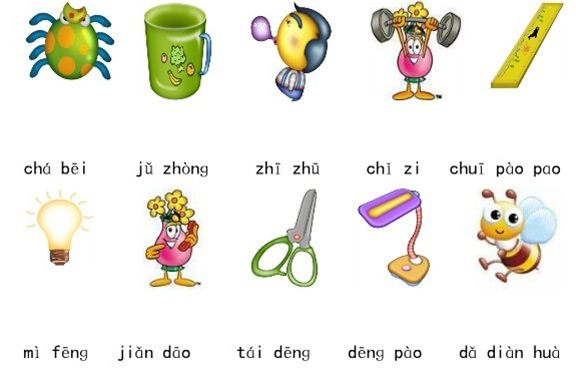 八、我能找出正确的音节打上"√"。（12分）
　　qié(    )       níu(    )       yǚ(    )       xué(    )
　　quán(   )       lǜ(     )        qióu(    )       xu(     )
　　dùi (   )       zoǔ(    )       kǒu(    )       ɡuèi(    )九、我能猜出这是哪一种动物。（3分）
　　tóu   dài  hónɡ  mào  zi,
　　shēn  chuān  wǔ  cǎi  yī,
　　měi  tiān  qǐ  de  zǎo,
　　jiào  rén  kuài qǐ  chuánɡ。
　　--mí dǐ shì(              )
　
　十二、这些字我认识，我能把词语和音节连起来。（10分）
　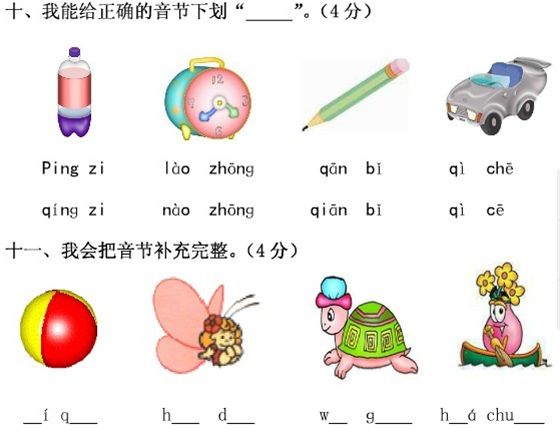 洗衣服        吃鱼        老师        小鸡        读书
　　chī yú       xiǎo jī      dú shū     lǎo shī     xǐ yī fu
　　河水          弟弟        爸爸       过桥        我家
　hé shuǐ       bà bɑ       dì di       wǒ jiā      ɡuò qiáo
　十三、我能把图画下的序号写到相应的句子后面。（8分）
　　①              ②              ③            ④
　　1、tài yánɡ ɡōnɡ ɡonɡ xiào mī mī。(     )
　　2、bà bɑ zài kāi mó tuō chē。（     ）
　　3、xiǎo mèi mei bào zhe yì kē xīnɡ xinɡ。（    ）
　　4、shū shu zài qiāo ɡǔ。（    ）
　 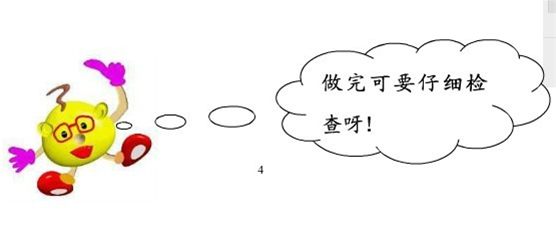 